GPS, Latitude and Longitude: Notes Taking GuideGPS is short for ____________________________________________.We use GPS to find the _______________________ and _________________________ of a position on the earth’s surface.Latitude / Longitude (circle one) indicates North or _______________ of the equator.Latitude / Longitude (circle one) indicates _________ or West of the prime meridian.Label the globe:North Pole / South Pole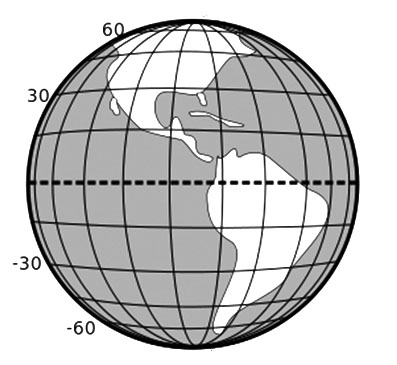 EquatorLines of Latitude90°  / -90° / 0°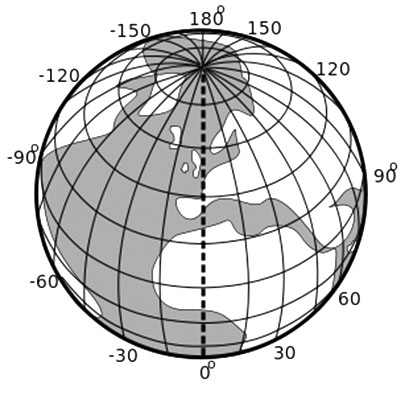 Label the globeLines of LongitudePrime MeridianThe Equator is the line of 0° degrees _____________________________ and divides the earth into the northern and southern ________________________.The _______________________________ is the line of 0° degrees Longitude and divides the globe into the ______________________ and ______________________ hemispheres.The North Pole is _________ degrees latitude north of the equator.The global positioning system uses GPS satellites and __________________________ to find latitude and longitude.The GPS receiver uses _________________________ (a kind of geometry) to calculate the latitude and longitude. GPS was first tested in 1960 but needed ____________ hour(s) to calculate the position.GPS was invented by the military, but was made public in ___________ to prevent accidents.Now there are ____________ GPS satellites in orbit around the earth and a smart phone can calculate a position that is accurate to about 10 meters in ____________ minutes.The GPS receiver uses the speed of light, which is ________________________, to calculate the distance between the satellite and the receiver.a. If Los Angeles is 330 miles from Watsonville and you drive at 55 miles/hour, how long does it take you to get to Los Angeles? _______________________b. If New York is 3000 miles from Watsonville and you drive at 60 miles/hour, how long does it take to drive to New York? _________________________Calculation of time of travel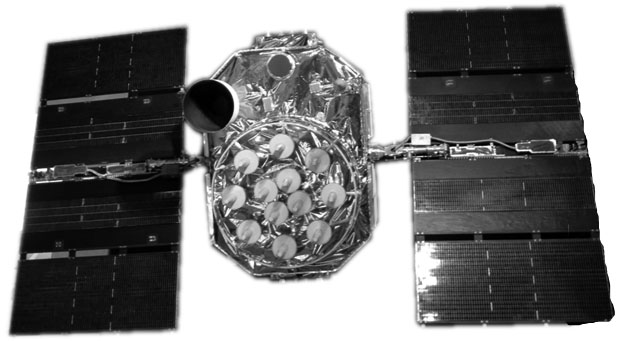 How long does it take a radio signal (same speed as light) to travel from the satellite to the surface of the earth (hint: time = distance ÷ speed)???What could you use GPS for? Today? In a future job?